FICHE QUESTION CHS-CTFICHE QUESTION CHS-CTFICHE QUESTION CHS-CTDate de la visite : 15/06/2015Atelier : Bat KAtelier : Bat KSecteur : AtelierSecteur : AtelierSecteur : AtelierRisque (s) : chute de plein piedLes bancs hydrauliques dans le bâtiment présentent des fuites importantes en statique comme en dynamique qui provoquent de nombreuses flaques d’hydraulique au sol. Risque (s) : chute de plein piedLes bancs hydrauliques dans le bâtiment présentent des fuites importantes en statique comme en dynamique qui provoquent de nombreuses flaques d’hydraulique au sol. Risque (s) : chute de plein piedLes bancs hydrauliques dans le bâtiment présentent des fuites importantes en statique comme en dynamique qui provoquent de nombreuses flaques d’hydraulique au sol. 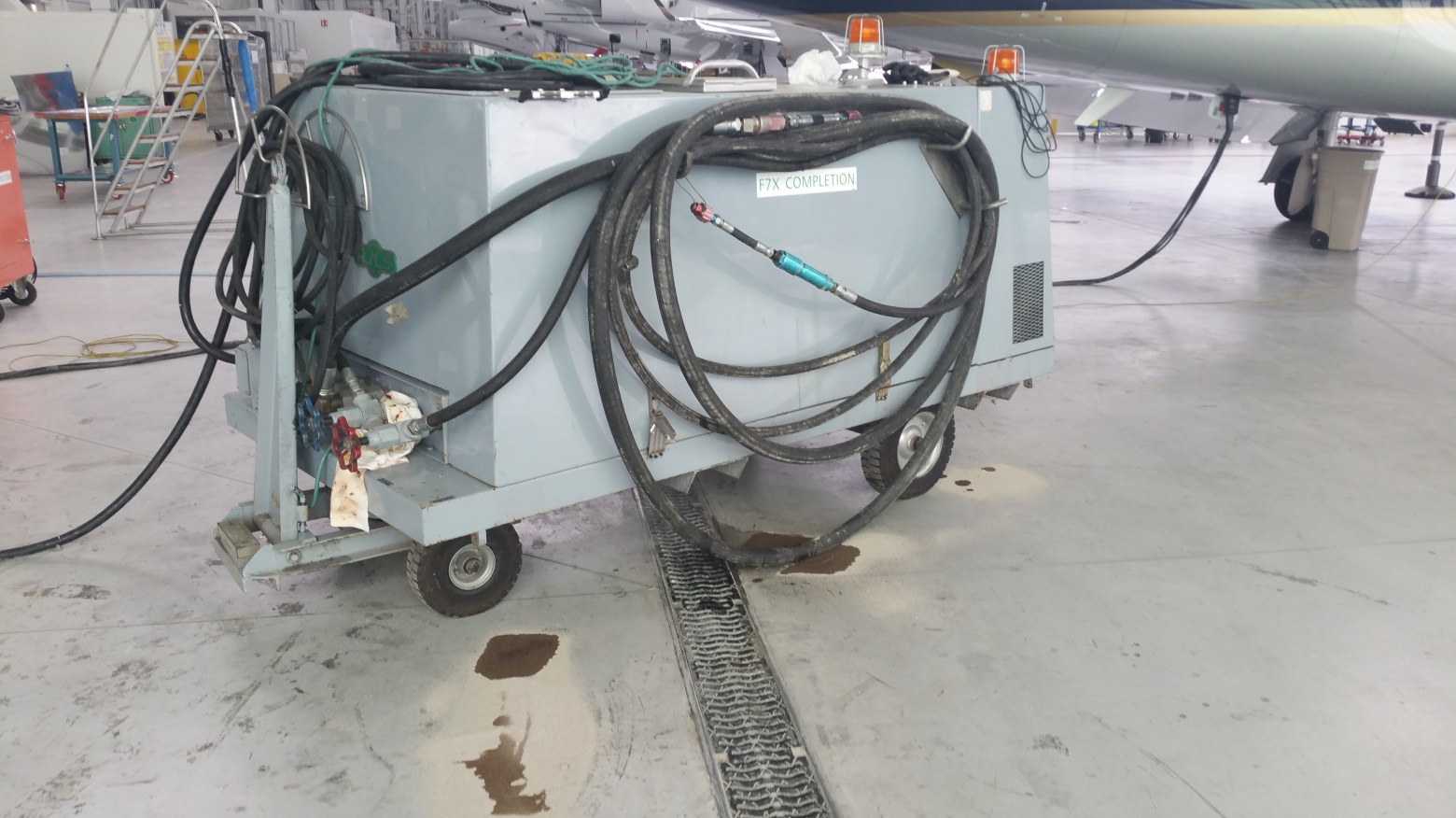 Mesures de prévention proposées : Faire une opération de maintenance importante et sérieuse sur les bancs hydraulique pour travailler dans de bonnes conditions de sécurité et d’hygiène.Mesures de prévention proposées : Faire une opération de maintenance importante et sérieuse sur les bancs hydraulique pour travailler dans de bonnes conditions de sécurité et d’hygiène.Mesures de prévention proposées : Faire une opération de maintenance importante et sérieuse sur les bancs hydraulique pour travailler dans de bonnes conditions de sécurité et d’hygiène.Actions  direction :Actions  direction :ACASDélai :